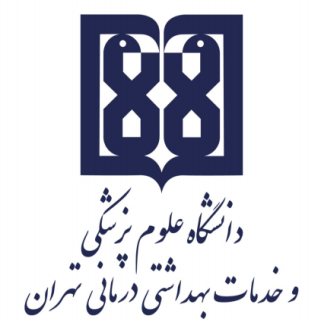 معاونت آموزشيمركز مطالعات و توسعه آموزش علوم پزشکیواحد برنامهریزی آموزشیاطلاعات کلی دوره:عنوان دوره کارآموزی/ کارورزی: کارآموزی پرستاری سالمندی 1: بیماریها و اختلالات جسمی و عملکردینام بیمارستان/ مرکز بالینی: بیمارستان ضیاییان- مراکز خدمات جامع سلامت نام بخش/ گروه: پرستاری سلامت جامعه و سالمندیمسؤول آموزش: دکتر شهزاد پاشایی پوراعضای هیأت علمی مدرس در دوره: دکتر شهزاد پاشایی پور- دکتر سریه پورتقیاطلاعات تماس مسؤول آموزش: sh-pashaeipour@tums.ac.ir, 02161054208طول دوره: یک ونیم کارآموزیمرور اجمالی/ توصیف کلی دوره :این درس منجربه كسب مهارت در زمینه ارائه خدمات پرستاری سالمندی به مددجویان با بیماریها و ناتوانیهای جسمي و بهبود تطابق خانواده آنها به منظور كسب استقلال، بازگشت مددجو به روند معمول زندگي و فعالیتهای اجتماعي و ارتقاءكیفیت زندگي وی خواهد شد.پیامدهای یادگیری مورد انتظار:-بررسي و شناخت از مددجوی سالمند دچار بیماریها و اختلالات مزمن جسمي را به طور صحیح انجام دهند.- تشخیص های پرستاری مرتبط با مرحله بررسي و شناخت را به طور صحیح لیست نمایند.- برایندهای كوتاه مدت و بلندمدت مراقبتي خود را تعیین نمایند.- مراقبتهای پرستاری سالمندی بر اساس الگوهای رایج پرستاری سالمندی و توانبخشي را برنامه ریزی كنند.- مداخلات پرستاری مبتني بر فرایند پرستاری با همكاری دیگر اعضای تیم سالمندی را اجرا كنند.- میزان كارایي اقدامات پرستاری تخصصي در دستیابي به برایندهای مورد انتظار را مورد ارزشیابي قرار دهند.اهم فعالیتهای یاددهی- یادگیری متناظر با هر یک از پیامدهای یادگیری: بحث در گروههای کوچک، آموزش مبتنی بر مسأله، آموزش مبتنی بر تیم و روشهای خودآموزی و آموزش الکترونیکی. شرکت فعال در مباحث و ارایه کنفرانسهای آموزشیوظایف و مسؤولیتهای کارآموزان/ کارورزان در دوره بالینی  (سیاستها و ضوابط دوره):- رعایت پوشش حرفه ای- توجه به شاخص های تعهد حرفه ای- برقراری ارتباط مناسب با مددجویان- حضور به موقع و فعال در بخش- مشاركت فعال در ارائه خدمات بالیني- ارائه به موقع گزارشات شفاهي و كتبي-انتخاب 5 مددجوی سالمند دارای بیماریهای حاد و مزمن و اختلالات جسمي و ارائه تدابیر پرستاری با تاكید بر الگوهای پرستاری سالمندی و توانبخشي و ارزیابي اقدامات تخصصي انجام شده در دستیابي به برایندهای مورد انتظار در مددجو و خانواده (ارائه گزارش های مكتوب(- انجام 5 فرایند كامل پرستاری در اختلالات جسمي و عملكردی مددجویان سالمندینحوه ارزیابی کارآموزان/ کارورزان:نوع ارزیابی (تکوینی/تراکمی)پوشش حرفه ای: 2 نمرهارزشیابی تکوینی: مشاهده اجرای فرایند پرستاری در بخش سالمندی و گزارش شفاهي و كتبي: 8 نمرهارزشیابی تراکمی: 10 فرایند پرستاری: 10 نمره                               منابع یادگیری: Eliopoulos Charlotte, Gerontological Nursing. Wolters Kluwer, 2014. كتب و مجلات مرتبط با اختلالات در سالمندیبرنامه زمانبندی هفتگی: خواهشمند است جدول زیر به دقت تکمیل شود. برخی خانههای جدول به صورت فرضی و تنها برای مثال، تکمیل شدهاند. نکات کاربردی پیامدهای یادگیری   پیامدهای یادگیری، ترکیبی از دانش، نگرش، مهارتها و به طور کلی ویژگیهایی هستند کـه میخواهیم دانشجویان ما در انتهای دوره داشته باشند. در واقع به لحاظ ساختاری، پیامدهای یادگیری جملاتی هستند که توصیف میکنند در انتهای دوره چه انتظاری از دانشجو داریم و به عبارت دیگر دانشجو در انتهای دوره چه چیزی را باید بداند، درک کند و قادر به انجام آن باشد. برای مثال دانشجوی دکترای تخصصی .... در پایان دوره ...  باید بتواند ضمن آگاهی بر ضوابط پژوهش اخلاقی، اصول مرتبط را در استفاده از منابع اطلاعاتی منتشر شده، منتشر نشده و الکترونیکی به کار بندد. فعالیتهای یاددهی- یادگیری   منظور از فعالیتهای یاددهی، مجموعه فعالیتهایی است که استادان و دستیاران ارشد در هنگام ایفای نقش استادی، به منظور آموزش بهینه کارآموزان/ کارورزان بر عهده دارند. در این میان، استفاده از راهبردهای یاددهی-یادگیری متمرکز بر روشهای فعال و تعاملی، موجب تقویت انگیزه و محوریت یادگیرندگان خواهد شد. نظیر بحث در گروههای کوچک، آموزش مبتنی بر مسأله، آموزش مبتنی بر تیم و روشهای خودآموزی و آموزش الکترونیکی.  و منظور از فعالیتهای یادگیری، مجموعه فعالیتهایی است که کارآموزان/ کارورزان به منظور ارتقای دانش و مهارت در هر یک از چرخشها، موظف به انجام آنها هستند. به عنوان مثال: شرکت فعال در راند، گراند راند و ژورنال کلاب، ارایه کنفرانسهای آموزشی  روشهای ارزیابی کارآموزان/ کارورزانارزیابی کارآموزان/ کارورزان به صورت تکوینی (در طول دوره آموزشی و با هدف ارائه بازخورد و اصلاح عملکرد فراگیر و یا با اختصاص سهمی از نمره نهایی به آن، تأثیرگذار در ارزیابی پایانی دانشجو) و پایانی (در پایان دوره آموزشی به منظور تصمیم گیری و قضاوت در خصوص میزان یادگیری فراگیر) و با بهرهمندی از انواع روشهای ارزیابی صورت میپذیرد:ارزیابی دانش نظری با استفاده از انواع آزمونهای کتبی اعم از تشریحی، صحیح و غلط، چند گزینهای، جور کردنی، استدلال محور و ... ارزیابی عملکردی در محیطهای شبیه سازی شده برای مثال با استفاده از آزمون بالینی ساختارمند عینی به عنوان یکی از مصادیق بارز آزمونهای ویژه ارزیابی عملکرد ارزیابی در محیط کار با ذکر فعالیتهایی که کارآموزان/ کارورزان به طور مستقل و یا با راهنمایی استاد در محیطهای کار واقعی انجام میدهند. نظیر انجام پروسیجرهای مختلف و با استفاده از انواع روشهای ارزشیابی در محیط کار مانند: ارزشیابی 360 درجه بررسی پورت فولیو  و  لاگ بوکاستفاده از Global rating form استفاده از روشهایی مانندDOPS، Mini-CEX و .... با هدف ارزیابی در طول دوره (ارزیابی تکوینی)   روزهای هفتهشنبهیکشنبهدوشنبهسهشنبهچهارشنبهپنجشنبهنوع فعالیتبررسی و شناختتشخصی و هدف با نظارت مربیبرنامه ریزیاقدام ارزشیابیمسؤولخانم دکتر شهزاد پاشایی پورخانم دکتر سریه پورتقیمحل و زمان انجام فعالیت بیمارستان ضیاییانبیمارستان ضیاییانبیمارستان ضیاییانبیمارستان ضیاییانبیمارستان ضیاییانمحل و زمان انجام فعالیتمرکز خدمات سلامت مرکز خدمات سلامتمرکز خدمات سلامتمرکز خدمات سلامتمرکز خدمات سلامت